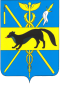 АДМИНИСТРАЦИЯБОГУЧАРСКОГО МУНИЦИПАЛЬНОГО РАЙОНАВОРОНЕЖСКОЙ ОБЛАСТИСовет по противодействию коррупции в Богучарском муниципальном районеР Е Ш Е Н И Еот «_  27  __»___12___2017г. №__10____               г. БогучарОб итогах проведенных проверок полноты и достоверности сведений о доходах, расходах, об имуществе и обязательствах имущественного характера, предоставленных муниципальными служащими и руководителями муниципальных учреждений Богучарского муниципального района. О результативности комплекса принимаемых мер органами местного самоуправления Богучарского муниципального района, тенденции исключения фактов представления недостоверных сведений о доходах и расходахЗаслушав информацию Самодуровой Н.А., заместителя главы  администрации Богучарского муниципального района – руководителя аппарата администрации района «Об итогах проведенных проверок полноты и достоверности сведений о доходах, расходах, об имуществе и обязательствах имущественного характера, предоставленных муниципальными служащими и руководителями муниципальных учреждений Богучарского муниципального района. О результативности комплекса принимаемых мер органами местного самоуправления Богучарского муниципального района, тенденции исключения фактов представления недостоверных сведений о доходах и расходах», Совет по противодействию коррупции в Богучарском муниципальном районе   решил:1. Информацию Самодуровой Н.А., заместителя главы администрации Богучарского муниципального района – руководителя аппарата администрации района, принять к сведению.2. Отделу по организационной работе и делопроизводству администрации Богучарского муниципального района (Агапова Л.В.):2.1. Организовать работу по проведению обучающих семинаров по заполнению сведений о доходах, расходах, об имуществе и обязательствах имущественного характера с муниципальными служащими органов местного самоуправления Богучарского муниципального района, депутатами представительных органов местного самоуправления района, руководителями подведомственных учреждений района.2.2. Принимать, анализировать и проверять сведения о доходах, расходах, об имуществе и обязательствах имущественного характера представляемых гражданами, претендующими на замещение должностей муниципальной службы, должность руководителя муниципального учреждения района, а также по приему, проверке сведений, представленных руководителем муниципального учреждения, о своих доходах, об имуществе и обязательства имущественного характера и о доходах, об имуществе и обязательствах имущественного характера своих супруга (супруги) и несовершеннолетних детей.2.3. Ежегодно до 01 июля проводить ретроспективный анализ представленных муниципальными служащими сведений о доходах, расходах, об имуществе и обязательствах имущественного характера по сравнению с предыдущим годом, руководствуясь методическими рекомендациями Министерства труда и социальной защиты Российской Федерации.Председатель Совета по противодействию коррупции в Богучарском муниципальном районе			В.В.Кузнецов